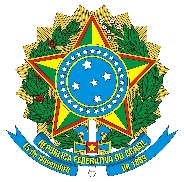 MINISTÉRIO DA EDUCAÇÃOUNIVERSIDADE FEDERAL RURAL DO SEMI-ÁRIDOPRÓ-REITORIA DE PESQUISA E PÓS-GRADUAÇÃOPROGRAMA DE PÓS-GRADUAÇÃO EM DIREITOCONVITEO Programa de Pós-Graduação em Direito da Universidade Federal Rural do Semi-Árido tem a satisfação de convidar para a defesa de dissertação de mestrado do(a) discente Nome, a realizar-se no dia data, às horas, por sessão virtual.Título do trabalho:XXXBanca examinadora:Profa. Dra. XXXX (Instituição) - Orientadora e PresidenteProf. Dr. XXXX (Instituição) - Examinador internoProf. Dr. XXXX (Instituição) - Examinador externoLocal: Plataforma Google Meet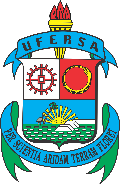 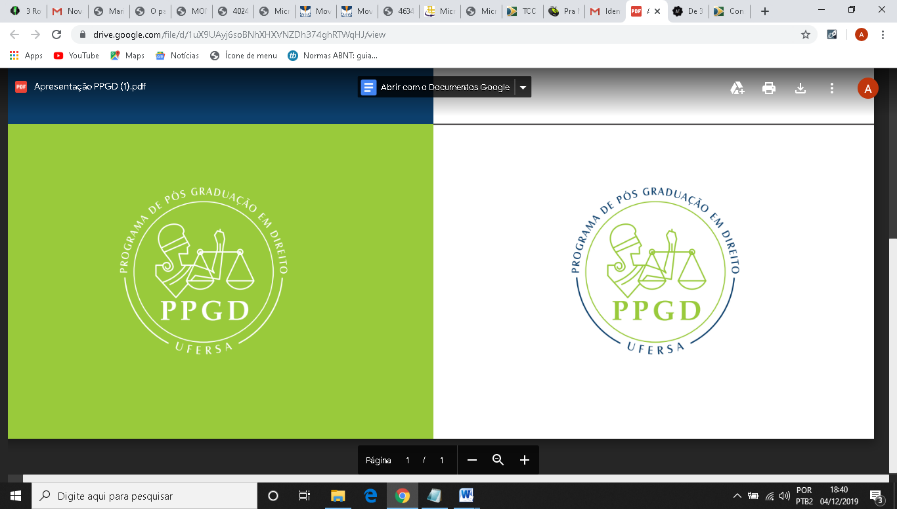 O Link deverá ser solicitado no e-mail secpos@ufersa.edu.br